Правила работы за компьютером младшим школьникам.*Перед тем, как сесть за компьютер, не забудь проветрить комнату.* Располагайся удобно перед компьютером. Ноги должны быть согнуты под прямым углом. Пользуйся высоким вертящимся стулом с удобной спинкой.
* Компьютер надо устанавливать так, чтобы на экран не падал прямой свет. *Располагайся за компьютером так, чтобы расстояние до дисплея было не менее 50 см.* Следи за осанкой: не сутулься, сильно не наклоняйся к экрану и клавиатуре.
* Регулярно протирай экран специальным раствором. *Шрифт на экране не должен быть слишком мелким, размытым или цветным, а фон – светлым.*Мелкий шрифт вреден для глаз.* Дети младшего школьного возраста через каждые 10 – 15 мин. работы за компьютером должны делать перерыв на 10 минут для разминки и гимнастики для глаз.Внимание, рекомендации!!!*Если почувствовал усталость и боль в глазах, закончи работу и отдохни.*В те дни, когда ты занимаешься с компьютером, не надо «отдыхать» у экрана телевизора, ведь это дополнительная нагрузка не только на орган зрения, но и на нервную систему!*Гимнастика для глаз предполагает круговые движения глазных яблок, смещение взгляда в разных направлениях, перевод взгляда с близких объектов вдаль, легкий массаж век.
*Разминка включает потягивания, вращение головой, наклоны туловища в разные стороны.Первые признаки компьютерной зависимости.Проверь, зависим ли ты!?*Ешь, пьешь, делаешь уроки за компьютером.*Приходишь домой со школы и сразу садишься за компьютер.*Забыл поесть, не хочешь гулять.*Прибываешь в плохом настроение, если сломался компьютер или пропал интернет.*Конфликтуешь с родителями на запрет сидеть за компьютером.ПамяткаПравила работы на компьютере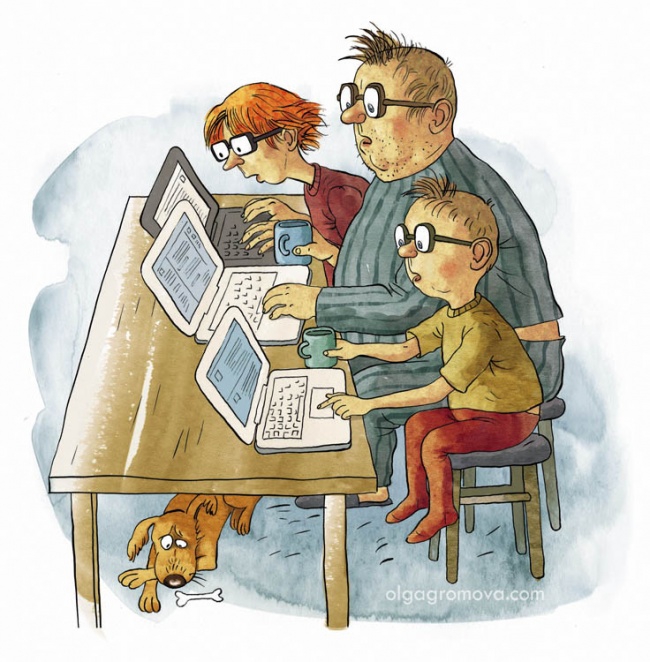 